        Современные условия дали толчок к поиску инновационных «не раскрытых», интересных и развивающих методов и технологий в работе с детьми школьного возраста, обеспечивающих комфортное пребывание в условиях современной школы, сохраняющих психическое здоровье каждого ребенка и способствующие развитию творческой интеллектуально развитой личности.Одной из таких технологий стала пескография.          Пескография – это самостоятельный вид искусства который, существует наравне с изобразительным искусством, музыкой, фотографией, хореографией, кино, театром, и так далее. Дефектолог  Бейсекеева З.Р. на   занятиях с ребятами использует  технику пескография.Занятия с песком дают возможность ребенку быть самим собой, поверить в свои силы, научиться самостоятельности, развить художественные способности, образное мышление и пространственное воображение, улучшить процессы саморегуляции. Даже не говоря про развитие мелкой моторики и повышение тактильной чувствительности. Рисунки песком можно выполнять ладонями и пальцами, одной рукой или обеими руками сразу. Песок можно сыпать горстями и щепотками.           Песок – это уникальная возможность исследовать свой внутренний мир с помощью множества миниатюрных фигурок и  песка, ощущения свободы, безопасности и самовыражения. Это возможность выразить то, для чего трудно подобрать слова, соприкоснуться с тем, к чему трудно обратиться напрямую, увидеть в себе то, что обычно ускользает от сознательного восприятия. 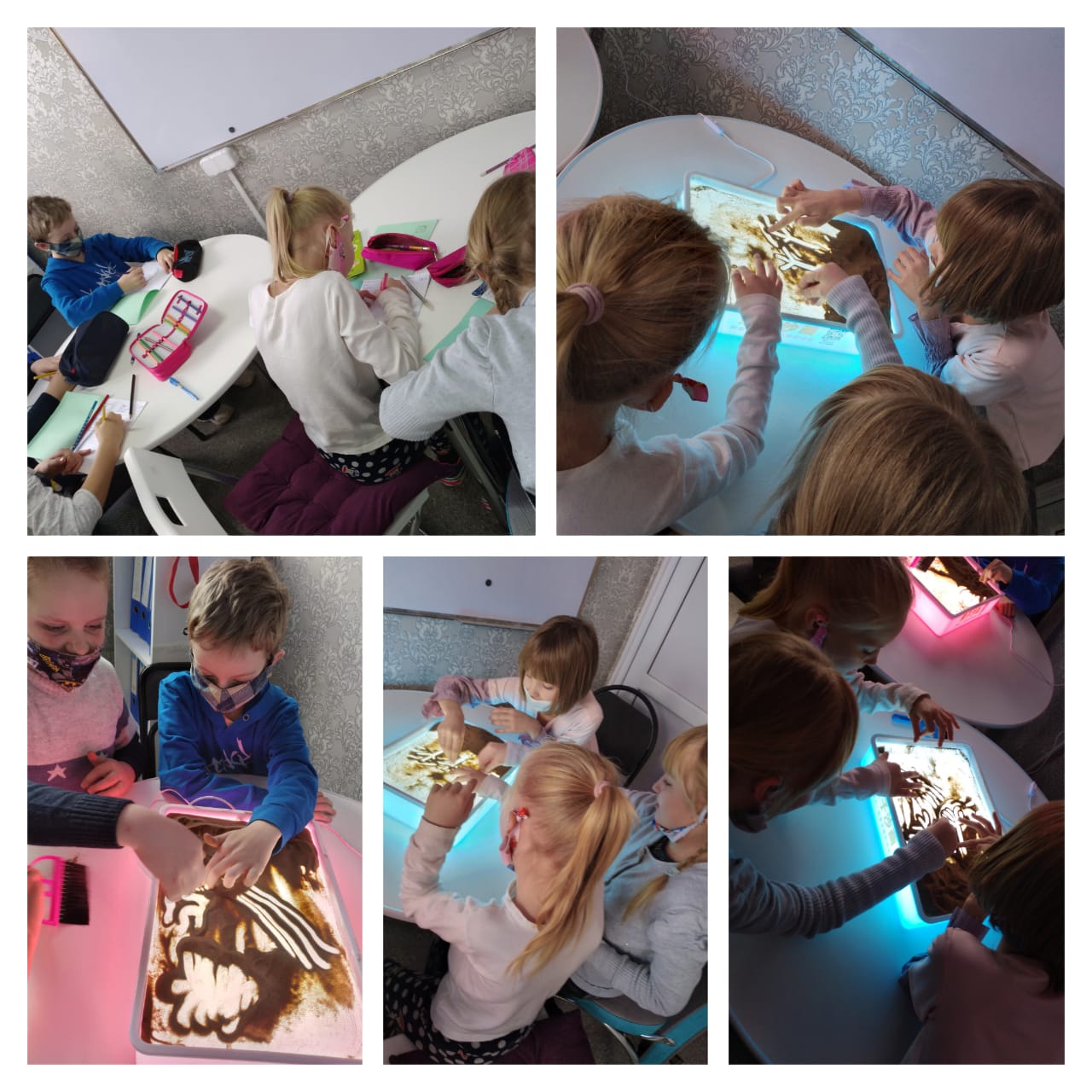 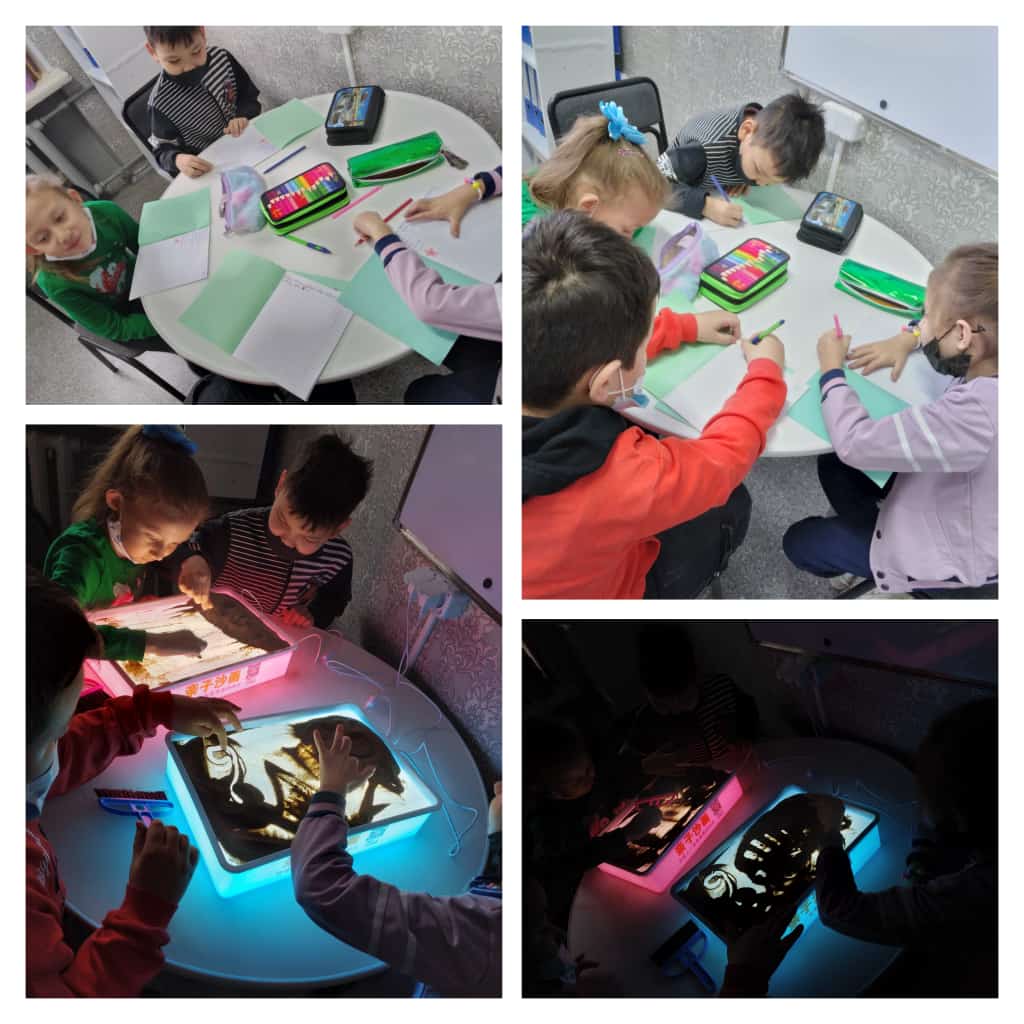 